UDL and TechnologyTechnology Tools for UDL and Student Engagement
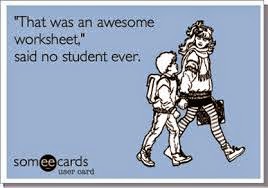 ResourcesNatural Reader - http://www.naturalreaders.com/ . a free text-to-speech tool for Windows systems.Macintosh built-in Text-to-Speech - http://www.wikihow.com/Activate-Text-to-Speech-in-Mac-OSxBalabolka - http://www.cross-plus-a.com/balabolka.htm . a free text-to-speech and text-to-audio tool for Windows systems.ATbar - https://www.atbar.org/ . a free Windows cross-browser toolbar that includes text-to-speech, control of font sizes, and other supports.Read:Outloud - http://donjohnston.com/readoutloud . an affordable text reader for Windows and Macintosh that includes a variety of study tools and information organization tools.Snap&Read - http://donjohnston.com/snap-read . an affordable tool that "floats" over other programs and will read any text, including text that is part of a graphic or picture.Read & Write Gold - http://www.texthelp.com/North-America . a customizable "floating" toolbar that integrates reading, writing, studying, and research support tools.Kurzweil 3000 & firefly - http://www.kurzweiledu.com/products/kurzweil-3000-firefly-overview.html . full featured literacy support software that includes text-to-speech, adjustments for fonts, color highlighters, and more.Reading & Study Digital Tools - http://www.tlc-mtss.com/assets/digital_tools.pdf . digital PDF book with instructions on how to use comment features, mark-up features, text-to-speech, and more in a variety of programs.Readability - https://www.readability.com/ . a free online tool that cleans up web pages and removes distractions, allowing a student to focus on the main content.Online Text Summarizer - http://www.tools4noobs.com/summarize/ . free online tool that summarizes text. You can paste text in or paste in a URL and decide how much to summarize.Typefaces for Dyslexia - http://bdatech.org/what-technology/typefaces-for-dyslexia/ . article on fonts that support students who have dyslexia, including links to download fonts that are free.Noisli - http://www.noisli.com/#about - free online tool that provides background noise and soothing colors to help minimize distractionsResourcesInfographics for Teachers - http://www.educatorstechnology.com/search/label/infographic%20making%20tools . infographics can be a great tool to provide students with the big picture and sequence of information.TeachersFirst: Infographics - http://www.teachersfirst.com/iste/infographics/resources.cfmStudent Infographics - http://www.teachersfirst.com/iste/infographics/examples.cfmFree Printable Graphic Organizers - https://www.teachervision.com/graphic-organizers/printable/6293.html?s2Intel: Tools for Student-Centered Learning - http://www.intel.com/content/www/us/en/education/k12/teachers.html . a collection of tools that students can use to organize ideas and develop the rationale for an argument.Inspiration & Kidspiration - http://www.inspiration.com/ . excellent graphic organizer toolsPopplet - http://popplet.com/ . online and iPad tool for organizing thoughts through mind maps, word walls, etc.MindMup - http://www.mindmup.com/ . a free, quick and easy online mind mapping toolRationale - https://www.rationaleonline.com . software that guides a student in argumentative writingTiki-Toki - http://www.tiki-toki.com/ . create beautiful, interactive online timelines.Timeline from readwritethink - http://www.readwritethink.org/files/resources/interactives/timeline_2/ . a free online tool that can be used to sequence events that are not calendar basedTimetoast - http://www.timetoast.com/ . an online time line tool that quickly switches from timeline to text views.Active Reading Strategies - http://www.inlets.net/ars.html . a variety of text mark-up strategiesReading & Study Digital Tools - http://www.tlc-mtss.com/assets/digital_tools.pdf . digital PDF book with instructions on how to use comment features, mark-up features, text-to-speech, and more in a variety of programsRead:Outloud Outline Templates - http://donjohnston.com/readoutloud-resources . outlines for use with Read:Outloud that guide the student through mental models such as K-W-L, Prediction, Main Ideas, etc.OmniOutliner - http://www.omnigroup.com/omnioutliner . a feature rich outlining writing tool for the Macintosh and iPad.ResourcesFree Printable Graphic Organizers - https://www.teachervision.com/graphic-organizers/printable/6293.html?s2 . extensive collection of ready to print and use graphic organizers.Popplet - http://popplet.com/ . online and iPad tool for organizing thoughts through mind maps, word walls, etc. The portability of having this tool on a mobile device enables a student to have this support while in a group sharing activity.Inspiration & Kidspiration - http://www.inspiration.com/ . graphic organizer software that can move between diagram and outline views. iOS versions are available.Wordbar - http://www.cricksoft.com/us/products/tools/writeonline/default/vocabulary.aspx . a writing tool, part of WriteOnline, that provides a visual vocabulary, for Windows and Macintosh. Projecting a screen of vocabulary words during collaborative reading activities can support all students in selecting words to use while sharing.Flashcard Machine - http://www.flashcardmachine.com/ . a free online tool, available in pay versions for mobile devices. Students can create flash cards for facts and vocabulary and print them out to use as cue cards when sharing.Free Printable Flash Card Maker - http://www.kitzkikz.com/flashcards/ . a free simple online tool for making and printing flash cards that can be used as cue cards.How to Teach Public Speaking to Elementary Students - http://everydaylife.globalpost.com/teach-public-speaking-elementary-students-11035.html . tips to help students prepare for speaking.Preparing Speeches - http://www.hawaii.edu/mauispeech/html/preparing_speeches.html . tips and guidelines on developing and giving a speechFree Online Teleprompter - http://www.cueprompter.com/ . free tools to use as an aid in presenting

Tip - Use graphic organizers, outliners, or basic word processors on mobile devices as speaking and sharing teleprompters.


Technology and Learning Connections
AT & UDL Loan Library
AT & UDL Resource Library

Read & Write Free for Teachers Instructional Scaffolds - EngagementHighlight, or visually mark up, text to support visual navigation of content.Use visual reading guides (physical and digital) to support consistent visual movement through a text while reading.Simplify digital and online text by removing distractions on the page.Use text summarizers to reduce the amount of content in a text so students can learn the core ideas, then add the rest of the content.Change the size and type of font used.Adjust the spacing between letters, words, sentences, and paragraphs.Reduce the width of the columns of text.Use trans-formative tools, such as text-to-speech, to scaffolding difficulty in decoding text.Instructional Scaffolds - RepresentationUse graphic organizers, concept maps, mind maps, timelines, outlines, etc. to organize information and visually integrate different bits of information or events with each other.Highlight, or visually mark up, text to support visual organization of content.Provide or use advance organizers to get a big picture of the organization of the text before reading the main content.Consistently use text mark-up strategies to support a thoughtful processing of the text.Consistently use mental models, such as K-W-L,
Compare-Contrast, etc.Instructional Scaffolds - Action and ExpressionUse discussion guides, graphic organizers, or outlines ahead of time that support the organization of main ideas to share, then use them as prompts when sharing with others.Prepare fact cue cards prior to sharing.Prepare vocabulary cue cards or lists prior to sharing.Review text mark-ups and notes on facts, questions, and reactions to the text prior to sharing.